Working Group Policy, Regulation and Services WORKPLAN OF THE WORKING GROUP POLICY, REGULATION AND SERVICES___________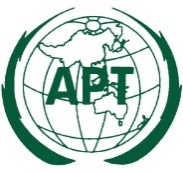 ASIA-PACIFIC TELECOMMUNITYDocument No:The Meeting of the SATRC Working Group on Policy, Regulation and ServicesSAPVII-PRS1/ OUT-0211 – 12 July 2019, Colombo, Sri Lanka12 July 2019Work Item PRS-01: Regulatory approaches to enhance QoS of Mobile OperatorsLeading RapporteurPTA – Mr. Muhammad AliSupporting RapporteurTRAI (Mr. Vinod Kumar), CRA – Iran (Ms. Samira),ATRA (Noorul Hadi Rahmanzai), NTA (Mr. Binod Chandra)Proposed byBangladesh Telecommunication Regulatory Commission (BTRC)Responsible Working GroupWG Policy, Regulation and ServicesOutputReport / Guideline / RecommendationBackground and PurposeIn general terms, Quality of Service (QoS) refers to the ability of a network or service to satisfy the end user. QoS is defined in ITU-T Recommendation E.800 as "the collective effect of service performances, which determine the degree of satisfaction of a user of the service". QoS therefore concerns aspects of services that users experience directly.Growing concerns on various QoS parameters specially Call Drop, Call Quality and Data Throughput have been observed recently. With the increase of the subscriber base, customer's dissatisfaction is increasing and complains against the network are also increasing.To ensure a level playing field along with a competitive environment and subscriber satisfaction, performance measurement with a common standard in regards to the QoS is a must. QoS parameters can be measured both from network monitoring terminals and field survey through Drive Test and Customers' opinion should also be taken into consideration in this regard.Most of the SATRC member countries adopted 3G and 4G technology. So, it is now time to set some benchmarks/ thresholds for mobile phone operators that they comply and ensure customer’s satisfactionScopeCreate conditions for customer satisfaction by making known the quality of service which the Cellular Mobile Telecom Operator is required to provide and the user has a right to expect; Measure the Quality of Service provided by the Cellular Mobile Telecom Operators from time to time and to compare them with the benchmarks so as to assess the level of performance; Protect the interests of local consumers of Cellular Mobile Telecommunication Services; andPromote competition among the Cellular Mobile Telecom Operators in order to ensure high-quality telecommunication services.Time FrameDrafting the questionnaire by lead experts (July 2019)Circulation of the questionnaire to WG experts (July 2019)Response to the questionnaires (September 2019) Development of the interim Report (December 2019)Discussion on the interim report and comments by experts (February 2020)Update of the interim report and development of the first draft of the final Report (March / April 2020)  Consideration of the first draft of the final Report at the 2nd Meeting of the WG (July 2020)Consideration of the second draft of the final Report (July 2020)Draft final report (August 2020)Utilization of OutputTelecom Regulators/Mobile Operators/ Subscribers(Consumers)Work ItemPRS-02: Digital Financial ServicesLeading RapporteurTRAI (Mr. Joseph Manoharan)Supporting RapporteurBTRC (Ms. Sabina Islam), PTA (Dr. Shahbaz Nasir), TRC-SL (Mr. Farook)Proposed byWG Policy, Regulation and ServicesResponsible Working GroupWG Policy, Regulation and ServicesOutput Report/GuidelineBackground and PurposeMany Digital Financial Services (DFS) are provided over the Mobile Networks either by the cellular mobile service providers or in collaboration with the financial institutions like banks. This innovative service has created additional value for the existing cellular mobile networks. Since SATRC countries have many rural villages without banking services but still covered with telecom services like 2G and 3G cellular mobile services. Therefore, such services require a comprehensive study and recommend possible way forward for the development of such services.This study shall prepare policy and regulatory options for Digital Financial Services in SATRC countries. ScopeTo study the Digital Financial Services (DFS) provided over the Mobile Networks in SATRC countries covering but not limited to:Policy and regulatory requirementsLicensingSecurityConsumer protectionInfrastructureTime FrameDrafting the questionnaire by lead experts (July 2019)Circulation of the questionnaire to WG experts (July 2019)Response to the questionnaires (September 2019) Development of the interim Report (December 2019)Discussion on the interim report and comments by experts (February 2020)Update of the interim report and development of the first draft of the final Report (March / April 2020)  Consideration of the first draft of the final Report at the 2nd Meeting of the WG (July 2020)Consideration of the second draft of the final Report (July 2020)Draft final report (August 2020)Utilization of OutputTelecom Regulators/ Industry/ ConsumersWork Item PRS-03: Harmonizing ICT indicators in SATRCLeading RapporteurNTA (Mr. Achuta Nanda Mishra)Supporting RapporteurBICMA (Ms. Singye Choden, Mr. Chhimi Dorji), PTA (Ms. Malahat Rab), CAM (Ms. Zulaikha)Proposed byNepal Telecommunications Authority (NTA)Responsible Working GroupWorking Group on PRSDeliverable OutputHarmonizing ICT indicators in SATRCBackground and PurposeThe ICT development indicators are widely used to understand the level of ICT development of the nation, and becoming a benchmark to compare the nations. Similarly, other indexes such as Global Innovation Index and Doing Business Index, are also been referred during the investment decisions. Therefore, the improvement in the indicators is crucial for the development in this region. In general, ICT comprise three domains: access, use, and skills of ICT development. Harmonized ICT statistics are critical to formulating policies and strategies concerning ICT-enabled growth, for social inclusion and cohesion, and for monitoring and evaluating the impact of ICTs on economic and social developments.ScopeThe scope of work are : Study the current states of ICT indicators in SATRC;Exchange ideas, opinions, and experiences among members to develop ICTs indicators in this region;Knowledge transfer among member states.  Time FrameDrafting the questionnaire by lead experts (July 2019)Circulation of the questionnaire to WG experts (July 2019)Response to the questionnaires (September 2019) Development of the interim Report (December 2019)Discussion on the interim report and comments by experts (February 2020)Update of the interim report and development of the first draft of the final Report (March / April 2020)  Consideration of the first draft of the final Report at the 2nd Meeting of the WG (July 2020)Consideration of the second draft of the final Report (July 2020)Draft final report (August 2020)Utilization of OutputTelecommunication Regulator/ICT Stakeholders.